CYPRUS ENVIROMENTAL AWARDS  FOR ORGANIZATIONS AND BUSINESSES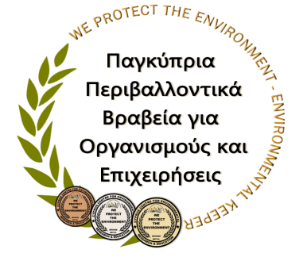 APPLICATION FORMSTANDARDS - AWARDS OF ORGANIZATION / BUSINESSPlease note in the table below the standards - awards of your organization/business, e.g. ISO 14001, EMAS, CYCERE Environmental award, GREEN OFFICES, Award at Environmental awards in Department of Environment, ISO 50001.PART Α. COMMITMENT OF THE ORGANIZATION FOR RESPECT AND PROTECTION OF THE ENVIRONMENT:Please Note √ below and attach all the necessary documents that mention the Commitment of the Organization / Company for Respect and Protection of the Environment and the page that is attached to each one.PART Β. ENVIRONMENTAL/S POLICY/IES OF THE ORGANIZATION/BUSINEES:Please Note √ below και attach all the necessary documents certifying the Environmental Policy (s) adopted by the Organization / Company regarding the above areas.PART C. ENVIRONMENTAL AWARENESS AND EDUCATIONPlease note √ below and attach all documents certifying the actions taken by the Organization / Business for the purpose of Awareness and Training of Staff, Customers / Visitors / Suppliers and / or the followers of the Organization / Business.PART D. ENVIRONMENTAL CORPORATE SOCIAL RESPONSIBILITY (Applies only for the Gold Protector of the Environment)Please note √ below and attach all the necessary documents that certify the actions followed by the Organization / Business to achieve the goal of Environmental Corporate Social Responsibility of the Organization / Business.5. PHOTOS:Signature of Responsible Action: ..................................................................	             Date…….....................Notes: .........................................................................................................................................................................................................................................................................................................................................................................................................................................................................................................................................................................................................................................................................Last data submission day: 28 February 2022Submitting your action data via: e-mail at: kykpee@cytanet.com.cy or fax at: 25 335682Organization / Business:Nomination for an Award:Name of Responsible Person:Position of Responsible Person:Contact Information:Phone no.:                                        E-mail:STANDRADS-AWARDSYEARCOMMENTSProvide information indicating the Organization / Company's Commitment to Respect and Protect the Environment. Emphasize the methods of notification and disclosure to the general public and suppliers, of the purpose of the Organization / Company for Respect and Protection of the Environment.Up to 150 wordsEvaluation Criterion Part A√Attached page numberCreation and Promotion of a Commitment Document of the organization for respect and protection of the environment□Promote commitment in common areas of the organization□Promote commitment on its website and in Printed form of commitment in documents of electronic organization□Printed form of commitment in customer’s documents□Printed form of commitment in supplier’s documents□Printed form of commitment in personnel’s documents□Formulate the Environmental Policy (s) adopted by the Organization / Company. Emphasize the following areas: (a) Waste reduction, (b) Reduction of Resource Consumption (e.g. water), (c) Reduction of Energy Consumption (d) Use of Renewable Energy Sources, (e) Other Environmental Policy e.g. circular business modelUp to 500 wordsUp to 500 wordsEvaluation Criterion Part B.Evaluation Criterion Part B.√Attached page numberWASTE REDUCTION POLICYWASTE REDUCTION POLICY□Reduction□Recycling□Reuse□Use of Recycled Products□Design / use of longer lasting products□SUSTAINABLE WATER MANAGEMENT POLICYSUSTAINABLE WATER MANAGEMENT POLICY□Reduction of Water Consumption□Reuse of Gray Waters□Desalination□Other:………………………………………………..□SUSTAINABLE ENERGY MANAGEMENT POLICYSUSTAINABLE ENERGY MANAGEMENT POLICY□POLICY FOR THE USE OF RENEWABLE ENERGY SOURCESPOLICY FOR THE USE OF RENEWABLE ENERGY SOURCES□OTHER ENVIRONMENTAL POLICY (S)OTHER ENVIRONMENTAL POLICY (S)□Circular business model□ENVIRONMENTAL POLICY COMMITMENT AND MONITORINGENVIRONMENTAL POLICY COMMITMENT AND MONITORING□DEFINITION OF RESPONSIBLE / ESTABLISHMENT OF A POLICY MONITORING & IMPLEMENTATION DEPARTMENTDEFINITION OF RESPONSIBLE / ESTABLISHMENT OF A POLICY MONITORING & IMPLEMENTATION DEPARTMENT□Provide information on the Environmental Awareness and Training Policy of the Personnel / Customers / Followers of Organization / Company. Emphasize the actions followed by the Organization / Business to achieve the goal of Awareness and Training of Staff, Customers / Visitors / Suppliers and / or the followers Organization / Business.Up to 150 wordsEvaluation Criterion Part CEvaluation Criterion Part C√Attached page numberENVIRONMENTAL AWARENESSENVIRONMENTAL AWARENESS□Customers / Visitors□Personnel □Suppliers□Posted messages in prominent places on the premises of the organizationPosted messages in prominent places on the premises of the organization□Creating an information point for the environment in order to inform and encourage actionCreating an information point for the environment in order to inform and encourage action□Providing brochures regarding environmental organizations and bodiesProviding brochures regarding environmental organizations and bodies□Green spaces and information about plants that exist in the green spaces of the organizationGreen spaces and information about plants that exist in the green spaces of the organization□Formulate data that indicate the Developed Sense of Environmental Corporate Social Responsibility of the Organization / Business regarding Respect and Environmental Protection. To emphasize the actions of Financial and / or other support in Centers of Environmental Research and Education and / or Local Environmental Organizations and Bodies.Up to 150 wordsEvaluation Criterion Part D.√Attached page numberSupport Environmental Education programs of Environmental research and education centers  □Ενίσχυση Προγραμμάτων Τοπικών Περιβαλλοντικών Φορέων□Provide at least 5 photos with captions indicating the Action / s of the Organization / Company in relation to the above areas: (A) Commitment to Respect and Protection of the Environment, (B) Environmental Policy (s), (C) Environmental Awareness and Education and (D) Environmental Corporate Social Responsibility.